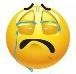 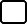 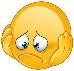 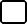 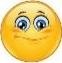 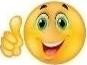 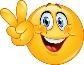 Tell your partners what time it is.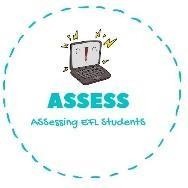 ENGLISH EXAMSpeaking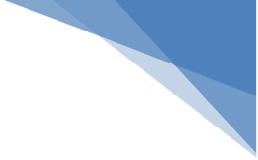 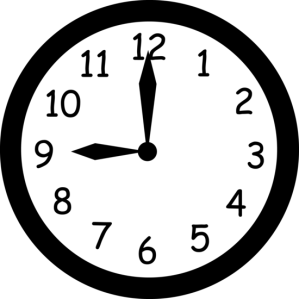 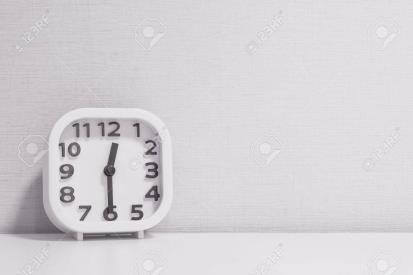 A) It is	o’clock	B) It is half past	.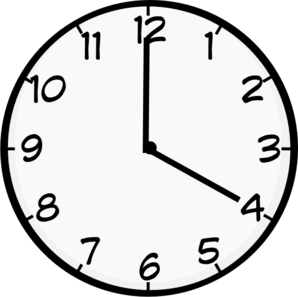 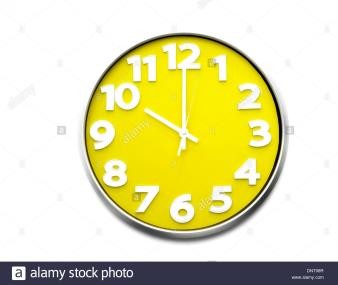 C) It is	.	D) It is	.What are you doing at those hours?At	I go to	.At	I have	.At	I do my	.At	I go to	.Assessing EFL Students